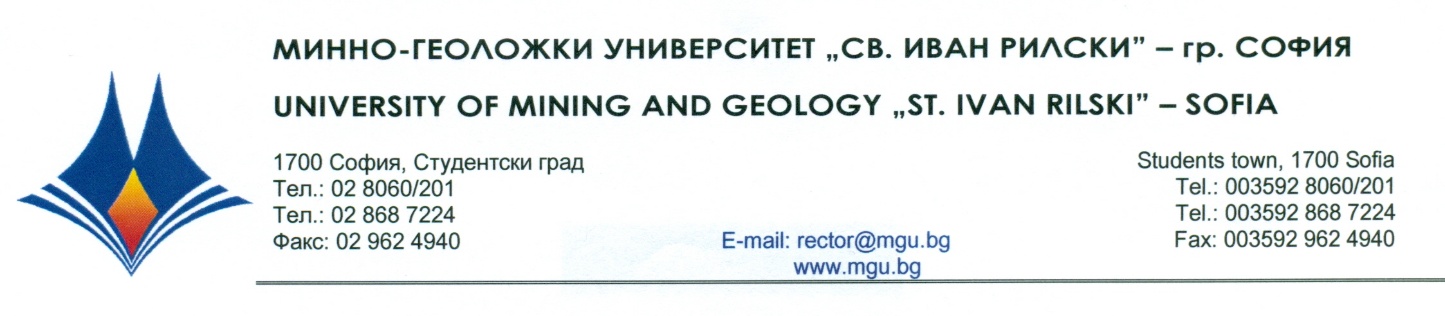 Р Е Ш Е Н И Е наНаучно жури, утвърдено със Заповед № Р - 453 от 14.06.2022 г.по процедура за защита на дисертационен труд за присъждане на НС „ДОКТОР НА НАУКИТЕ”отпубличната защита на  04 ОКТОМВРИ  2022 г.С явно гласуване и резултат: 7 „ДА”, 0 „НЕ” и 0 „ВЪЗДЪРЖАЛИ СЕ”НАУЧНОТО ЖУРИ ПРИСЪЖДА		НАУЧНА СТЕПЕН „ДОКТОР НА НАУКИТЕ”на проф. д-р инж. ЮЛИ ТОДОРОВ РАДЕВПО ПРОФЕСИОНАЛНО НАПРАВЛЕНИЕ:5.13. „ОБЩО ИНЖЕНЕРСТВО”ДОКТОРСКА ПРОГРАМА:„ИНДУСТРИАЛЕН МЕНИДЖМЪНТ ”04.10.2022 г.						доц. д-р ВЕСЕЛИН ЦВЕТАНОВ МИТЕВМГУ „Св. Иван Рилски”, София                                  ПРЕДСЕДАТЕЛ НА НАУЧНО ЖУРИ		